NarapornChaininCEO &Business Partnership Director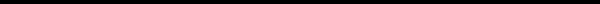 NarapornChainin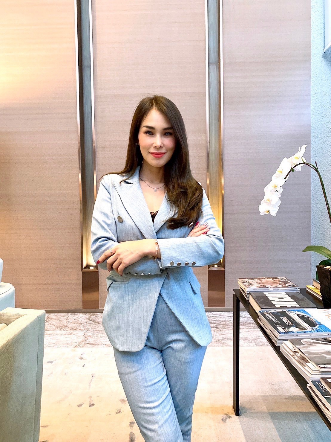 290/67 Ladprao 84, Wangthonglang, 
Bangkok 10310
M : 082-2446666E  :  aor_nine18@hotmail.comL  :  aornaraporn666ㅡSkills & LanguagesNegotiation Skill, Pitching idea, Closing deal, Building and strengthening business partnership 

Thai and EnglishㅡExperienceChainin 555 Cosmetics Co., Ltd / Chief Executive Officer2021 - PRESENT,  BANGKOKManage the cosmetics business in the market. Expand business in Thailand and South East Asia countries.
Chainin 555  Co,, Ltd / Chief Executive Officer 
2021 - PRESENT,  BANGKOK
Manage the business in the market. Expand business in Thailand and South East Asia countries.NakhonRatchasima Mazda FC. / Vice President and Public Relation Directors2021- March 2022  BANGKOK and NakhonRatchasimaBoost positive public image of the club. Strengthen tight partnership with all parties i.e. business partners, media & press, supporters and football associations. Generate solid sponsorship income to the club.MAJOR CINEPLEX GROUP PLC. / Media Business Director2007 - 2020,  BANGKOK
Explore new business opportunities in all area and generate the new source of media income. Strengthen solid business partnership with both Government and Private sector companies.918 Co., Ltd / Managing Director2002 - 2006,  BANGKOKㅡEducationPathumthani University 
Doctoral Degree in Business Administration (Currently studying)
Pathumthani University 
Master of Arts in Business ManagementUniversity of the Thai Chamber of Commerce
Bachelor of Business Administration Thammasat Leadership Program (TLTPU)Generation # 13 The Digital Transformation For CEO DTC#CEO 3ㅡAwardsBusiness News Assembly : Top Brand Awards 2021 CEP “CHAININ BRAND”PhraKinnari Award in 2020 : Top management fieldMalai Siam Award in 2015ㅡIndustry ExpertiseSports & RecreationEntertainment business  Media businessRetail Business (Beauty products)